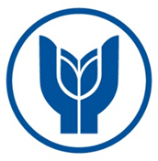 T.C. YAŞAR UNIVERSITYREQUEST FOR LEAVE OF ABSENCENotes: 1)  Apply within the period stated by Rules and Regulations           2)  Attach all supporting documentsSTUDENT INFORMATIONSTUDENT INFORMATIONSTUDENT INFORMATIONSTUDENT INFORMATIONName / SurnameName / SurnameName / SurnameName / SurnameStudent NoStudent NoStudent NoStudent NoFaculty / School – DepartmentFaculty / School – DepartmentFaculty / School – DepartmentFaculty / School – DepartmentSignatureSignatureSignatureSignatureINFORMATION REGARDING THE REQUESTINFORMATION REGARDING THE REQUESTINFORMATION REGARDING THE REQUESTINFORMATION REGARDING THE REQUESTINFORMATION REGARDING THE REQUESTType and Duration of Leave of AbsenceType and Duration of Leave of AbsenceType and Duration of Leave of AbsenceType and Duration of Leave of AbsenceType and Duration of Leave of AbsenceLeave of absence for one semesterLeave of absence for one semesterLeave of absence for one semesterSemester / Academic Year: ............................ / ..................................Semester / Academic Year: ............................ / ..................................Semester / Academic Year: ............................ / ..................................Leave of absence for a short periodLeave of absence for a short periodLeave of absence for a short periodFrom (Date): .........................................   To (Date): ...........................................From (Date): .........................................   To (Date): ...........................................From (Date): .........................................   To (Date): ...........................................Reason For RequestReason For RequestReason For RequestReason For RequestReason For RequestEducation out of countryEducation out of countryMedical reportMilitary dutyMilitary dutyDetention / ArrestNatural disasterNatural disasterFamily issuesCompletion of language preparation class in mid-yearCompletion of language preparation class in mid-yearCompletion of language preparation class in mid-yearCompletion of language preparation class in mid-yearInternship / research etc. opportunities out of countryInternship / research etc. opportunities out of countryInternship / research etc. opportunities out of countryInternship / research etc. opportunities out of countrySportive / cultural / artistic activitiesSportive / cultural / artistic activitiesSportive / cultural / artistic activitiesSportive / cultural / artistic activitiesEVALUATION RESULT(Requires decision of Faculty/School Administrative Board)EVALUATION RESULT(Requires decision of Faculty/School Administrative Board)EVALUATION RESULT(Requires decision of Faculty/School Administrative Board)EVALUATION RESULT(Requires decision of Faculty/School Administrative Board)AcceptedRejected